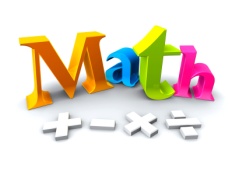 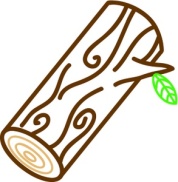 Date Name of Activity or websiteWhat did you work on?What will you continue to work on? What will you work on next? Why?